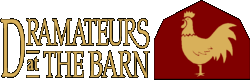 SHOW PROPOSAL GUIDELINES - 2025 SEASONThe Play Production Committee is now accepting proposals for our 2025 Season.The Dramateurs, Inc. typically produce 4 shows plus a Youth Production* per season at the historic Barn Playhouse in Jeffersonville, PA. Our season is a mix of musicals and play(s) with performances in May, June, August/September and October. This year we are particularly interested in well-known shows that have a broad appeal.Our goal is to continue to produce high quality shows, manage costs, expand our audiences and membership, as well as provide educational experiences in the arts whenever possible. We will consider proposals that enable us to meet these goals.Since we are seeking to produce an eclectic season of shows, we encourage you to submit more than a single selection and look forward to reviewing your submissions. Please review the detailed Guidelines below designed to help with developing your proposal(s).Thank you for your interest in The Dramateurs, Inc. at The Barn Playhouse.  We look forward to hearing from you.The Play Production Committee:Eileen Ciccarone, ChairSteve ArcidiaconoTony DeCarloSteve DiNennoDee HenkenJohn HenkenMichael Riggs*Please note, the Play Production is not accepting or reviewing submissions for our annual Youth Production in July which is staffed by adults and performed totally by children 18 and younger.  A separate notice will be sent out regarding Youth Production submissions.SHOW PROPOSAL GUIDELINES2025 SEASONDirector QualificationsAll directors must be over the age of 21.Directors who have not previously directed at The Barn Playhouse must include a resume listing previous directing experience.Applicants who have never directed should have experience as an assistant director or stage manager. Please include a resume of your previous production work. Casting GuidelinesOpen auditions are required for all productions. No director should precast any role.Rehearsal GuidelinesBecause we perform 5 productions (including Youth Production) back-to-back, the rehearsal schedule is very tight. From May through September there are three productions in rehearsal simultaneously. Directors are expected to be flexible and the Play Production Committee will guide the development of all rehearsal schedules. Budget RequirementsThis application does not require you to submit an estimated budget. However, you are expected to consider the following guidelines:Musical Productions:  $1,500 to $3,500 (exclusive of royalties)Plays:  $1,000 to $2,000 (exclusive of royalties)Production Team GuidelinesWhen preparing your submission, please consider the many skilled production team members needed to mount an organized and successful production. We suggest that you consider your needs and attain a tentative commitment for key production staff roles prior to submitting this form.A director who has never worked at the Barn before will be assigned a producer by the Play Production Committee.Timing of the Selection ProcessThe application deadline is May 1, 2024.The committee will evaluate submissions and contact individuals for interviews, as necessary, through June, 2024. The committee intends to make its 2025 Season recommendation to the Board of Directors in July 2024.How to Use and Submit FormThe Directors Application is an MS-Word document which can be saved and modified or printed and filled in by hand.You are encouraged to submit up to three shows. Please fill out a separate form for each show, then email your completed form(s) to the Play Production chair at ciccaronee64@gmail.com.2025 Season Show ProposalSHOW TITLE:Contact Information:Contact Information:NameStreet AddressCity, State, Zip Work PhoneCell PhoneE-Mail AddressProduction Slot:  Please indicate your availability and preference.Production Slot:  Please indicate your availability and preference.Production Slot:  Please indicate your availability and preference.MayAugust/SeptemberWhat is your preferred slot?JuneOctoberWhat is your preferred slot?Details Regarding Show Proposal:  Title:                                                                        Type:    ____ Play         ____MusicalAuthor/Composer: Royalty Company:                                 Number of Principle Characters:                            _____ Female                 _____MaleNumber of Supporting Roles:                                _____ Female                 _____ MaleNumber of Ensemble Members: Age Range of Characters: Please provide a brief description of this show considering the plot and including technical requirements and any special needs:Do you have a copy of the script/score?                 _____ Yes                      _____ No      Why does directing this specific show interest you?Why are you interested in directing this show at The Barn Playhouse?Briefly speak about what directing means to you and why?   Also, include a theatrical resume with your submission:Production Staff:  The following positions are required for submission. Please list those people who have made a commitment.  NOTE:  A producer will be assigned by The Dramateurs for all 1st time directors at The Barn.Set Design: Stage Manager:  Costumer: Prop Master: Sound Design: Lighting Design: In addition, include the following if submitting a musical.Music Director:Choreographer: